`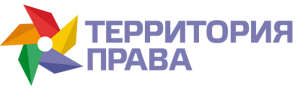                                    Впервые в Новосибирске !                             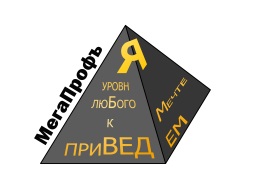                Профессиональный круглый стол в новом формате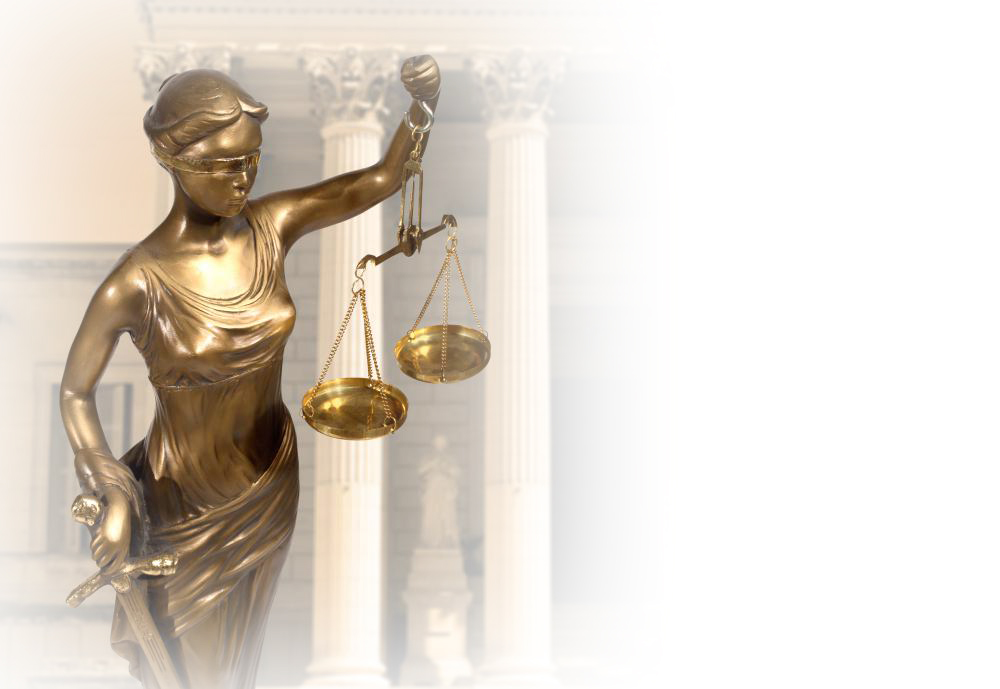                              «Сделки и их недействительность          в судебной практике»13 августа 2021г.Вы узнаете  об актуальных проблемах применения положения ГК РФ о сделках ПЕРВЫМИ!Формат встречи уникален и проводится впервые в Новосибирске:Эксклюзивный спикер Санкт-Петербурга и Москвы (в записи) Бевзенко Роман Сергеевич прокомментирует актуальные проблемы применения положения ГК РФ о сделках; подскажет, как избегать ошибок, часто допускаемых при оформлении документации сделок, а так же расскажет об   особенностях правоприменительной практики при оспаривании сделок.Опытные специалисты-практики Новосибирска в формате «Круглого стола» обсудят с Вами животрепещущие вопросы и подскажут, как разобраться в применении ГК РФ в части норм о сделках с учетом судебной практики.Вы сможете задать вопросы ведущему дискуссии Зиновьеву Константину Сергеевичу, коллегам из юридической группы «ПРИМ ГРУПП», а так же получить комментарии от участников нашего «Круглого стола»Применить полученные знания на практике и быть на шаг впереди других!Встреча будет проходить в ресторане «100 ДРУЗЕЙ» в самом центре г. Новосибирск. А значит помимо знаний, опыта вы сможете погрузиться в дружественную атмосферу профессионального общения.Кто ведет круглый стол?                                              Основные вопросы в программе:Понятие и виды сделок. Особенность регулирования односторонних сделок.Проблема формы и регистрации сделок. Последствия отсутствия регистрации.Условие в сделки. Проблема связи условия сделки и действия ее стороны.Отдельные проблемы недействительности сделок (незаконность и недобросовестность при совершении сделки, принцип эстоппель, оспаривание невыгодных сделок).Регламент Круглого стола 13 августа          Место проведения: г. Новосибирск, Красный проспект, 50 — цокольный этаж, ресторан «100 ДРУЗЕЙ». Количество участников ограничено!Организатор оставляет за собой право вносить изменения в регламент круглого стола без предварительного согласования с участниками.Стоимость участия в Круглом столе:5300 руб. при оплате до 01.07.20216900 руб. при оплате до 01.08.20218900 руб. при оплате после 01.08.2021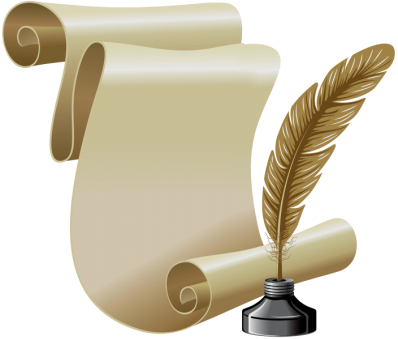 Задать вопросы и зарегистрироваться можно:8-916-471-65-22 info@legalterra.ru www.legalterra.ru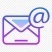 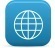 Территория права – территория Вашего успеха!Настоящий счет-оферта (далее - Счет) является письменным предложением (офертой) Исполнителя заключить Договор оказания услуг (далее – «договор»), направляемое Заказчику в соответствии со статьями 432-444 Гражданского Кодекса РФ (далее - ГК). Договор заключается путем принятия (акцепта) оферты Заказчиком в установленном порядке (п.3, ст.438 ГК), что считается соблюдением письменной формы договора (п.3, ст. 434 ГК).1. Заказчик поручает, а Исполнитель принимает на себя обязательства оказать услугу по проведению семинара (Круглый стол «Сделки и их недействительность в судебной практике»).2. Заказчик обязуется оплатить и принять услуги Исполнителя, а Исполнитель обязуется оказать услугу по проведению семинара.3. Существенным условием заключения договора является полная (100 %) оплата Заказчиком настоящего счета, которая будет считаться единственно возможным надлежащим акцептом данной оферты (п.3, ст. 438 ГК). 4. Исполнитель вправе не оказывать услуги до зачисления оплаты на указанный в Счете расчетный счет.5. Счет действителен до 30.06.21, по истечении указанного срока считается аннулированным.6. Стоимость оказываемых по настоящему Договору услуг составляет 5300 – 00 (Пять тысяч триста) рублей на 1 слушателя. НДС не облагается (ст.346.11 п.2). Оплата услуг производится Заказчиком перечислением на расчетный счет Исполнителя.7. Акт сдачи-приемки предоставляется Заказчику не позднее 5 календарных дней с момента оказания услуги.8. Услуги считаются оказанными Исполнителем надлежащим образом и принятыми Заказчиком с момента подписания Акта сдачи-приемки оказанных услуг. 9. Настоящий Счет составлен на 1 (одной) странице.Директор ООО «МегаПрофъ»  _____________________ (Ильина Ю.В.)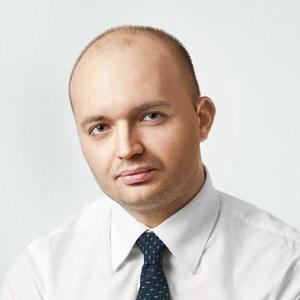 Бевзенко Роман Сергеевич (в записи), г. Москва, г. Санкт-Петербургк.ю.н., партнер юридической компании «Пепеляев Групп». До июня 2014 г. года возглавлял Управление частного права ВАС РФ, эксперт с более чем 25-летним стажем в юридической профессии, автор более 70 научных трудов и более 100 публикаций по вопросам гражданского права, участник рабочих групп Совета при Президенте Российской Федерации по кодификации и совершенствованию гражданского законодательства, профессор Московской высшей школы социальных и экономических наук, член рабочей группы по реформе ГК РФ.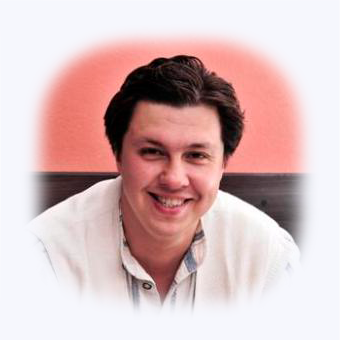 Зиновьев Константин Сергеевич, г. НовосибирскЮрист, 25-летний опыт работы в правоохранительных органах, органах государственной власти и местного самоуправления; банковской и инвестиционной сфере. Доцент кафедры гражданского права Сибирского университета потребительской кооперации. Старший преподаватель кафедры гражданского права и процесса Сибирского института управления Российской академии народного хозяйства и государственной службы при Президенте РФ. (Модератор дискуссий)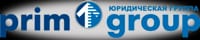 Управляющие партнеры юридической группы "ПРИМ ГРУПП", г. Новосибирск, г. Томск9:30 -10:00Регистрация участников, приветственный кофе-брейк10:00 – 12:30Лекция Бевзенко Романа Сергеевича (в записи)12:30 – 13:10Обед13:10 – 15:00Круглый стол с дискуссиями, модератор Зиновьев Константин Сергеевич15:00 – 15:30Кофе-брейк, не формальное обсуждение темы15:30 – 16:30Выступления управляющих партнеров юридической группы «ПРИМ ГРУПП»16:30 – 17:30Вопросы к модератору и выступающим. Завершение Круглого столаОбразец заполнения платежного порученияОбразец заполнения платежного порученияОбразец заполнения платежного порученияОбразец заполнения платежного порученияОбразец заполнения платежного порученияОбразец заполнения платежного порученияОбразец заполнения платежного порученияОбразец заполнения платежного порученияИНН 5402028076ИНН 5402028076КПП 540201001КПП 540201001ПолучательПолучательООО «МегаПрофъ»ООО «МегаПрофъ»ООО «МегаПрофъ»ООО «МегаПрофъ»Сч. №407028105234000011444070281052340000114440702810523400001144Банк получателяБанк получателяБИК045004774045004774Филиал «Новосибирский» АО «АЛЬФА-БАНК"Филиал «Новосибирский» АО «АЛЬФА-БАНК"Филиал «Новосибирский» АО «АЛЬФА-БАНК"Филиал «Новосибирский» АО «АЛЬФА-БАНК"Сч. №301018106000000007743010181060000000077430101810600000000774СЧЕТ-ОФЕРТА № 1308 – Бот   08 июня 2021 г.Плательщик:        Плательщик:        №Наименование
товараНаименование
товараЕдиница
изме-
ренияКоли-
чествоКоли-
чествоКоли-
чествоЦенаСумма1Консультационно-информационные услугиКонсультационно-информационные услугичас7775300,00Итого:5300,00Без налога (НДС)Без налога (НДС)Без налога (НДС)Без налога (НДС)-Всего к оплате:Всего к оплате:Всего к оплате:Всего к оплате:5300,00Всего наименований 1, на сумму 5300,00 НДС не предусмотрен: НК РФ Глава 26.2 ст. 346.11 п. 2Всего наименований 1, на сумму 5300,00 НДС не предусмотрен: НК РФ Глава 26.2 ст. 346.11 п. 2Всего наименований 1, на сумму 5300,00 НДС не предусмотрен: НК РФ Глава 26.2 ст. 346.11 п. 2Всего наименований 1, на сумму 5300,00 НДС не предусмотрен: НК РФ Глава 26.2 ст. 346.11 п. 2Всего наименований 1, на сумму 5300,00 НДС не предусмотрен: НК РФ Глава 26.2 ст. 346.11 п. 2Всего наименований 1, на сумму 5300,00 НДС не предусмотрен: НК РФ Глава 26.2 ст. 346.11 п. 2Всего наименований 1, на сумму 5300,00 НДС не предусмотрен: НК РФ Глава 26.2 ст. 346.11 п. 2Всего наименований 1, на сумму 5300,00 НДС не предусмотрен: НК РФ Глава 26.2 ст. 346.11 п. 2Всего наименований 1, на сумму 5300,00 НДС не предусмотрен: НК РФ Глава 26.2 ст. 346.11 п. 2Пять тысяч триста рублей 00 копеекПять тысяч триста рублей 00 копеекПять тысяч триста рублей 00 копеекПять тысяч триста рублей 00 копеекПять тысяч триста рублей 00 копеекПять тысяч триста рублей 00 копеекПять тысяч триста рублей 00 копеекПять тысяч триста рублей 00 копеекПять тысяч триста рублей 00 копеек